Case studyTitoloEtno art PavlovićKeywordsEtno, arte, artigianato artisticoSviluppato daREDASPLinguaITALIANOCaso studioCaso studioDipingo vecchi mobili restaurati, decorando e dipingendo spazi Etno di varie dimensioni. Cerco instancabilmente di assicurarmi che tutti i miei souvenir e oggetti siano originali, costellati di idee uniche, basate sulla tradizione, il costume, il ricamo e il folklore della Selva Boema. Mi ispiro anche ai dettagli della vita quotidiana in Šumadija. Nel mio piccolo laboratorio di produzione, tutto è creato con un pennello in un modo che solo io conosco. Con amore, attenzione, volontà e desiderio, cerco di portare – e ci riesco - un tocco di originalità in ogni oggetto tradizionale di Šumadija e di adattarlo al quotidiano di oggi.Guidato dal pensiero che "LA PRIORITÀ È ESSERE CIÒ CHE SEI" sono stata riconosciuta dalla società in cui vivo e lavoro.Non misuro il mio amore per il mio lavoro con i soldi, ma con i sospiri e i sorrisi delle persone che mi infondono fede e speranza in ciò che creo ogni giorno!Dipingo vecchi mobili restaurati, decorando e dipingendo spazi Etno di varie dimensioni. Cerco instancabilmente di assicurarmi che tutti i miei souvenir e oggetti siano originali, costellati di idee uniche, basate sulla tradizione, il costume, il ricamo e il folklore della Selva Boema. Mi ispiro anche ai dettagli della vita quotidiana in Šumadija. Nel mio piccolo laboratorio di produzione, tutto è creato con un pennello in un modo che solo io conosco. Con amore, attenzione, volontà e desiderio, cerco di portare – e ci riesco - un tocco di originalità in ogni oggetto tradizionale di Šumadija e di adattarlo al quotidiano di oggi.Guidato dal pensiero che "LA PRIORITÀ È ESSERE CIÒ CHE SEI" sono stata riconosciuta dalla società in cui vivo e lavoro.Non misuro il mio amore per il mio lavoro con i soldi, ma con i sospiri e i sorrisi delle persone che mi infondono fede e speranza in ciò che creo ogni giorno!Linkhttps://etnoart.rs/www.facebook.com/u.t.etnoart.dacaInstagram: danijela_etnoart_pavlovic79TipologiaCaso studio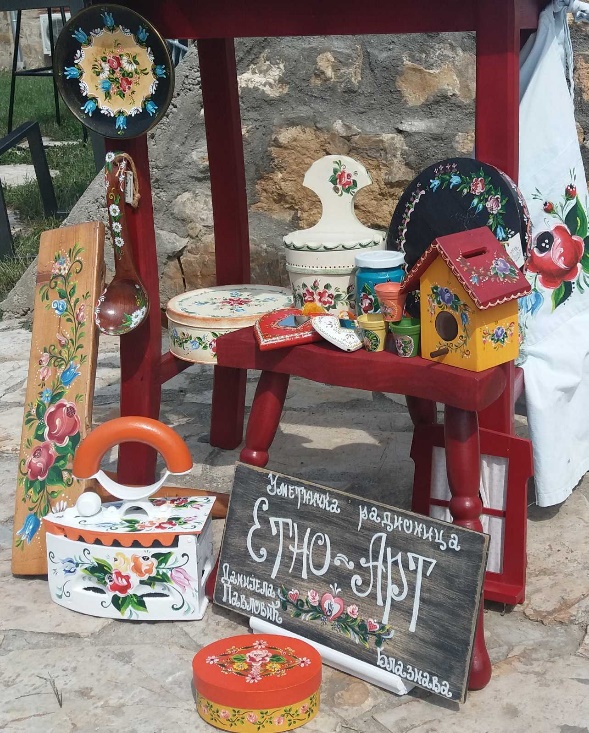 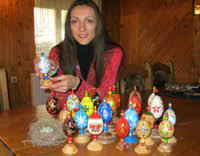 